Építs hidat!Szorzó- és bennfoglaló tábla gyakorlására alkalmas rövid játék, akár az óra elejére.
Szabályok:Számold ki a műveleteket fejben!Írd az eredményt a megfelelő mezőbe!Színezd ki a hidat!Természetesen a műveletek cserélhetők.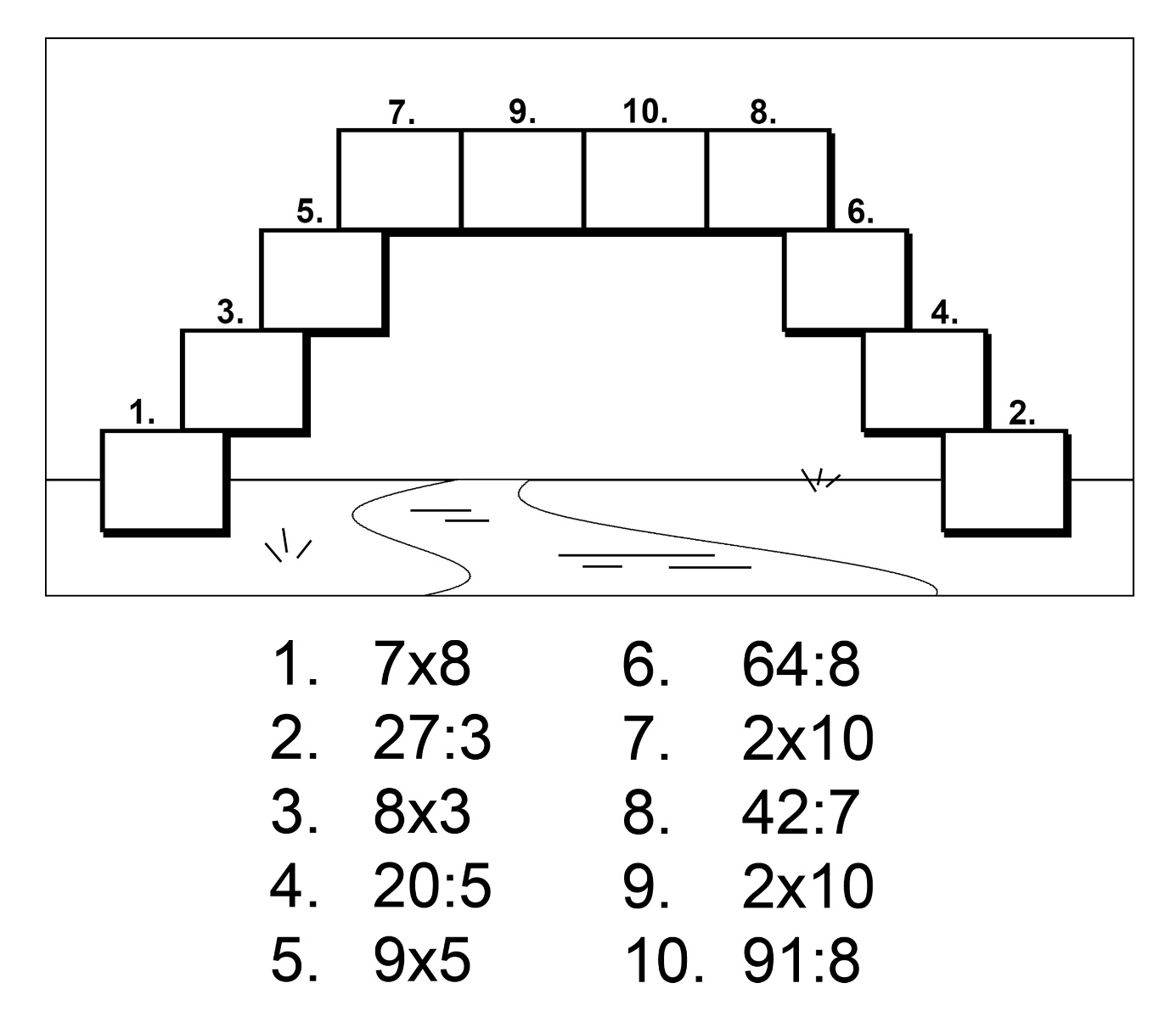 